Minibus Safety Check Sheet 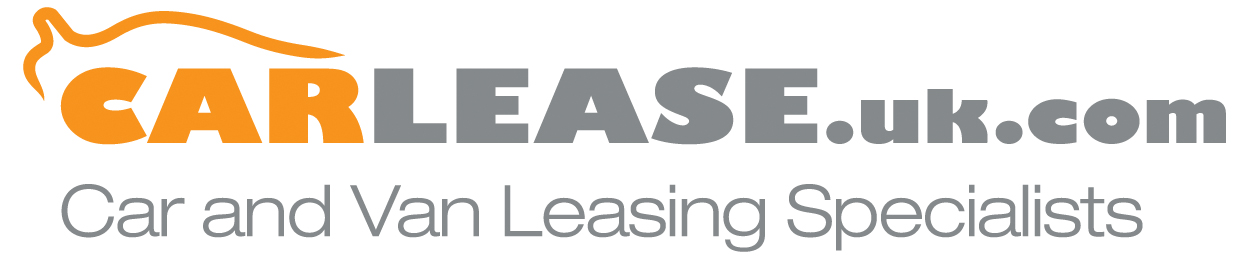                                                                                                       01942 608606                                                                      enquiries@carlease.uk.comMake___________________________ Registration Number_____________________________________Dates of Insp. From___________/_____________ Inspected by  ______________________________Mileage Monday ___________________Mileage Sunday_______________________________If at any time you need some Outside CheckingMoTuWeThFriSaSu           Notes Check for oil or Fluid leaksBody condition and damageWheels & Tyres damage, PressuresLights all working and clean Wiper blades working and undamagedTax disc in holder, any permits on displayMirrors undamaged and positionedEngine Checks Engine Oil Coolant and Brake FluidAir tanks if applicable Windscreen Wash Level Inside the MinibusCheck all seat belts Check functionality of dash controlsDriving Checks Check steering and brakes Is minibus stable under braking Is air-con/blower fan workingIs all access equipment working correctly